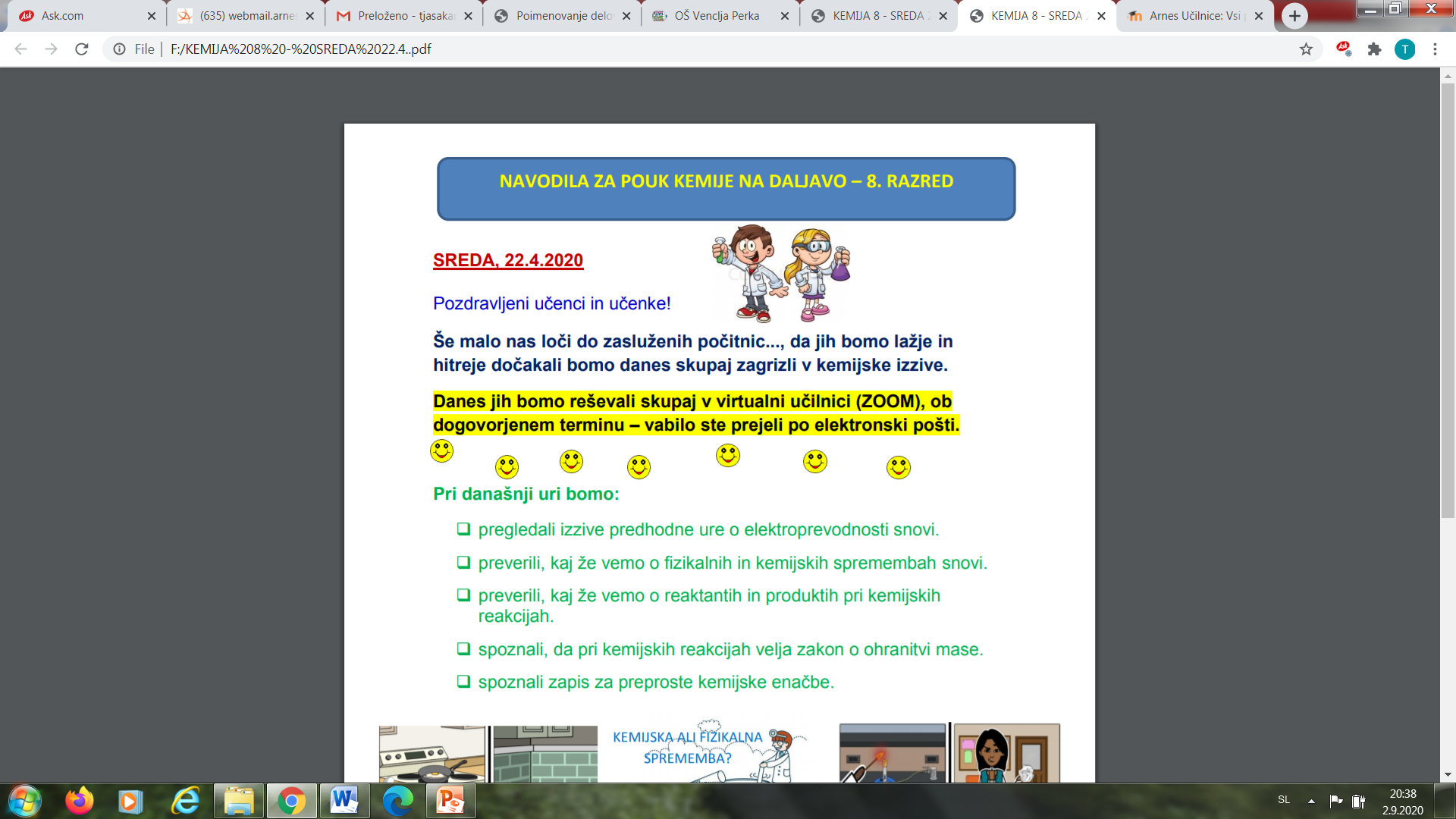 Pozdravljeni učenci in učenke! Dobrodošli pri prvi uri kemije v 8. razredu. Danes se sicer ne bomo videli v živo, a sem za vas pripravila izziv/e, s katerim/i boste lahko preverili in utrdili svoje znanje o kemijskih vsebinah iz naravoslovja. Prepričana sem, da je vaše znanje bogato in bomo v prihodnjem tednu uspešno skupaj zakorakali v svet kemije.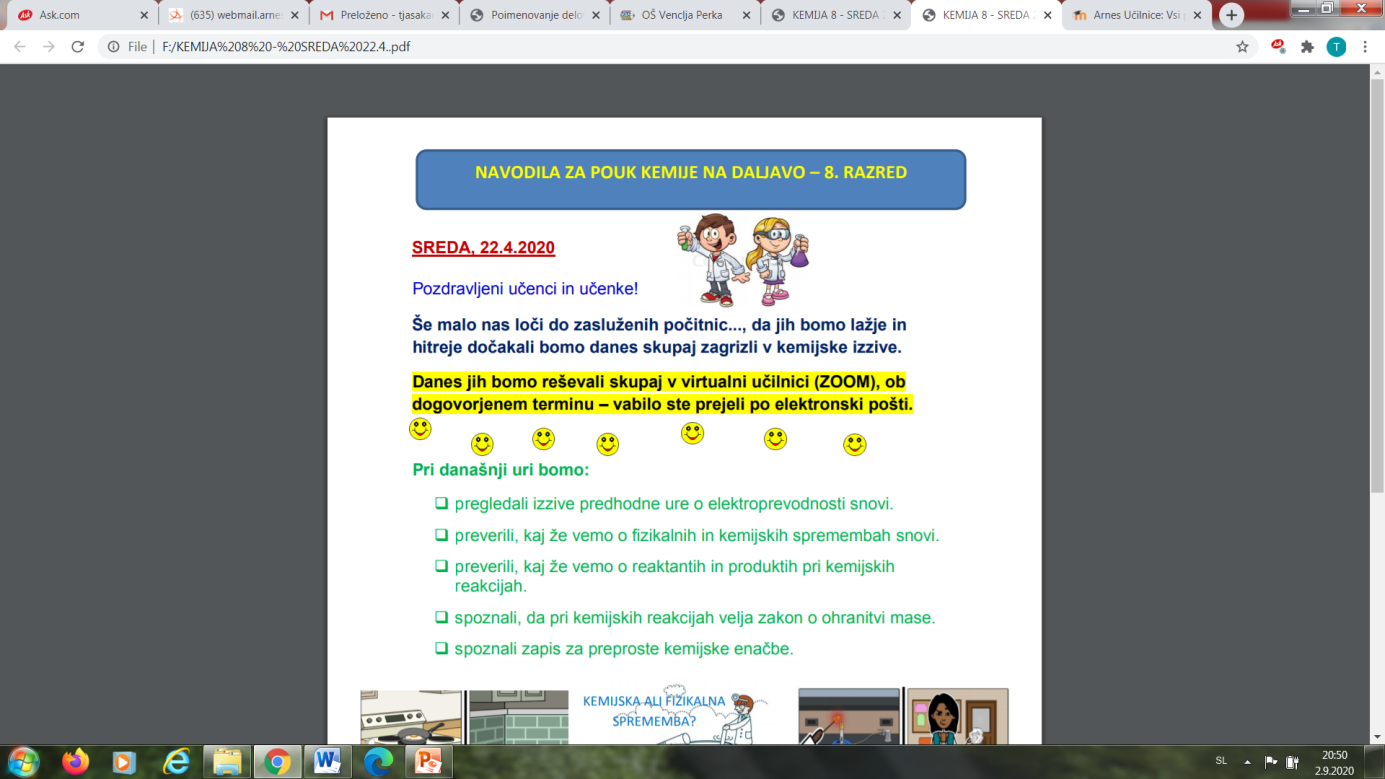 Pri današnji uri boste:preverili svoje znanje o čistih snoveh in zmeseh,preverili poznavanje laboratorijskega pribora in laboratorijskih aparatur.Za delo boste potrebovali:  e-gradivo. (povezavo, do e-gradiva vam bo posredoval/a učitelj/ica)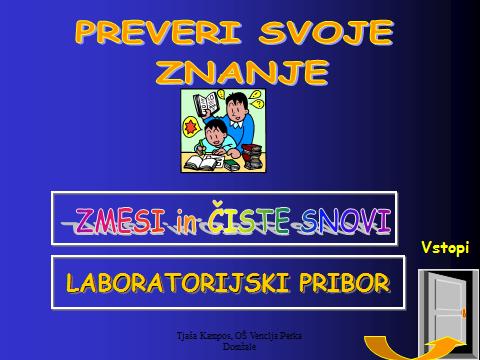 Uspešno delo vam želim!Tjaša Kampos, vaša učiteljica kemije